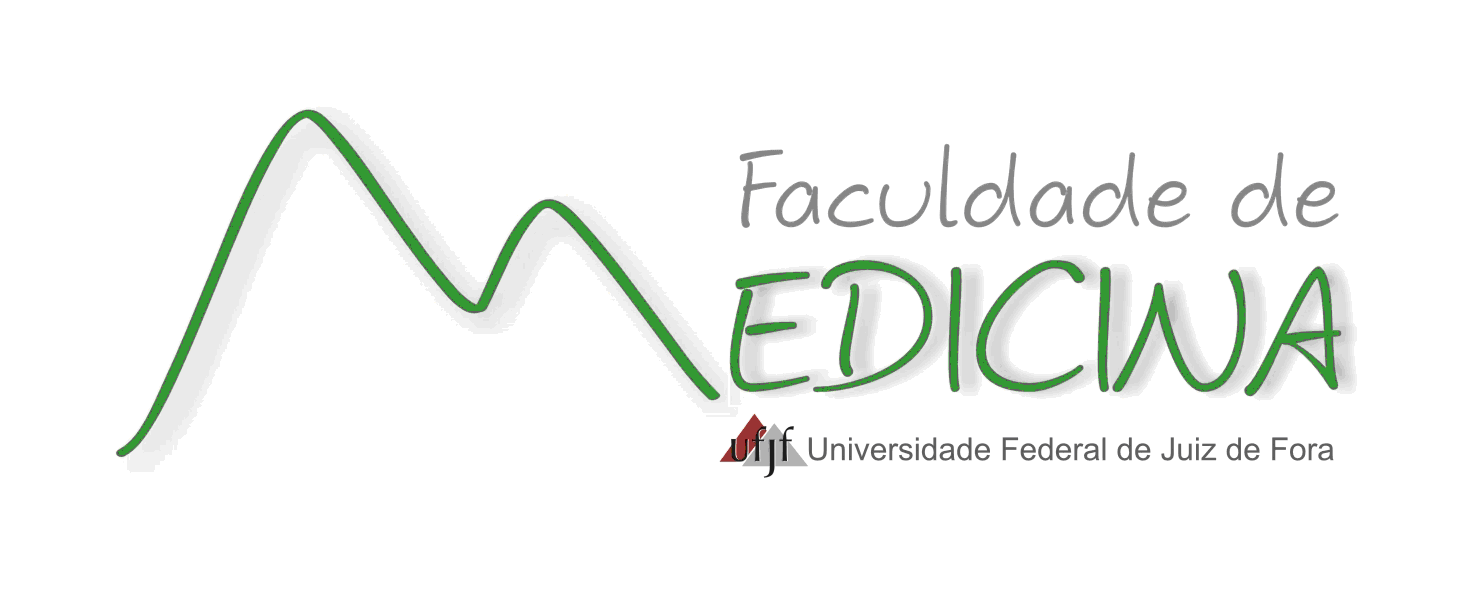 PÓS-GRADUAÇÃO EM SÁUDE - Faculdade de MedicinaEugênio do Nascimento, s/n – Dom Bosco – CEP 36038-330 – Juiz de Fora – MGTel. (32) 2102-3848  e-mail: ppgs.medicina@ufjf.edu.brCOMPOSIÇÃO DE BANCA EXAMINADORA (QUALIFICAÇÃO MESTRADO):1 - IDENTIFICAÇÃO2 – PROJETO DE PESQUISA3 – LOCAL E DATA 4 – MEMBROS DA BANCA:TITULARES – PROFESSORES DA UFJFTITULARES – PROFESSORES EXTERNOS À UFJFSUPLENTE – PROFESSOR DA UFJF:SUPLENTE – PROFESSOR EXTERNO À UFJF:Este formulário deverá ser entregue na Secretaria do PPgS 30 (trinta) dias antes da data da defesa, junto com:Cd com cópia do projeto de pesquisa, em PDFCarta Convite dos membros titulares da banca para assinatura da Coordenação;Aluno(a):Aluno(a):Nível: MestradoTelefones de contato:E-mail:E-mail:Título do Projeto:Linha de Pesquisa: Professor Orientador:CPF:Professor Co-orientador (se houver):CPF:Local:Data:Horário:1 – Nome:1 – Nome:CPF:Departamento:Titulação:Área de concentração:Instituição onde obteve a titulação:Ano conclusão:2 – Nome:2 – Nome:CPF:Departamento:Titulação:Área de concentração:Instituição onde obteve a titulação:                Ano conclusão:Participante externo com participação remota:   Sim       Não Participante externo com participação remota:   Sim       Não Participante externo com participação remota:   Sim       Não Participante externo com participação remota:   Sim       Não Participante externo com participação remota:   Sim       Não 1 – Nome:1 – Nome:CPF:Identidade:Instituição de Vínculo:Endereço:Rua/Nº:                                                                      Bairro:      CEP:                             Cidade:      Endereço:Rua/Nº:                                                                      Bairro:      CEP:                             Cidade:      Endereço:Rua/Nº:                                                                      Bairro:      CEP:                             Cidade:      Telefones:E-mail:Titulação:Área de concentração:Área de concentração:Instituição onde obteve a titulação:               Ano conclusão: Nome: Nome:CPF:Departamento:Titulação:Área de concentração:Instituição:Ano conclusão:Nome:Nome:CPF:Identidade:Instituição de Vínculo:Endereço:Rua/Nº:                                                                      Bairro:      CEP:                             Cidade:      Endereço:Rua/Nº:                                                                      Bairro:      CEP:                             Cidade:      Endereço:Rua/Nº:                                                                      Bairro:      CEP:                             Cidade:      Telefones:E-mail:Titulação:Área de concentração:Área de concentração:Instituição onde obteve a titulação:                Ano conclusão:OBSERVAÇÕES: COMPOSIÇÃO DA BANCA EXAMINADORAOBSERVAÇÕES: COMPOSIÇÃO DA BANCA EXAMINADORAOBSERVAÇÕES: COMPOSIÇÃO DA BANCA EXAMINADORAOBSERVAÇÕES: COMPOSIÇÃO DA BANCA EXAMINADORAOBSERVAÇÕES: COMPOSIÇÃO DA BANCA EXAMINADORAParticipante Externo à UFJFParticipante InternoSuplente ExternoSuplente InternoQualificação Mestrado01020101TODOS OS MEMBROS DA BANCA EXAMINADORA, INCLUSIVE OS SUPLENTES, DEVERÃO TER O TÍTULO DE DOUTOR.PROFESSOR EXTERNO: Todo aquele que não possui vínculo com a UFJF. Podendo ser                                            Professor/Pesquisador de Universidade/Empresa Pública ou Privada.PROFESSOR INTERNO: O Professor Orientador conta como 01 (um) membro interno.PPgS – FEV/2013TODOS OS MEMBROS DA BANCA EXAMINADORA, INCLUSIVE OS SUPLENTES, DEVERÃO TER O TÍTULO DE DOUTOR.PROFESSOR EXTERNO: Todo aquele que não possui vínculo com a UFJF. Podendo ser                                            Professor/Pesquisador de Universidade/Empresa Pública ou Privada.PROFESSOR INTERNO: O Professor Orientador conta como 01 (um) membro interno.PPgS – FEV/2013TODOS OS MEMBROS DA BANCA EXAMINADORA, INCLUSIVE OS SUPLENTES, DEVERÃO TER O TÍTULO DE DOUTOR.PROFESSOR EXTERNO: Todo aquele que não possui vínculo com a UFJF. Podendo ser                                            Professor/Pesquisador de Universidade/Empresa Pública ou Privada.PROFESSOR INTERNO: O Professor Orientador conta como 01 (um) membro interno.PPgS – FEV/2013TODOS OS MEMBROS DA BANCA EXAMINADORA, INCLUSIVE OS SUPLENTES, DEVERÃO TER O TÍTULO DE DOUTOR.PROFESSOR EXTERNO: Todo aquele que não possui vínculo com a UFJF. Podendo ser                                            Professor/Pesquisador de Universidade/Empresa Pública ou Privada.PROFESSOR INTERNO: O Professor Orientador conta como 01 (um) membro interno.PPgS – FEV/2013TODOS OS MEMBROS DA BANCA EXAMINADORA, INCLUSIVE OS SUPLENTES, DEVERÃO TER O TÍTULO DE DOUTOR.PROFESSOR EXTERNO: Todo aquele que não possui vínculo com a UFJF. Podendo ser                                            Professor/Pesquisador de Universidade/Empresa Pública ou Privada.PROFESSOR INTERNO: O Professor Orientador conta como 01 (um) membro interno.PPgS – FEV/2013